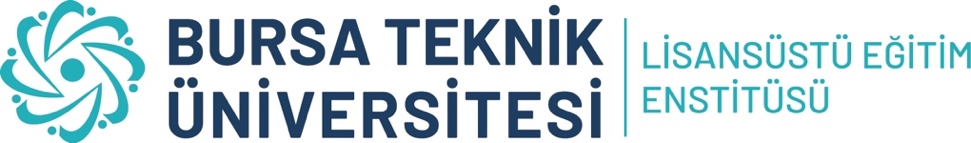 ÖĞRENCİ BİLGİLERİÖĞRENCİ BİLGİLERİÖĞRENCİ BİLGİLERİÖĞRENCİ BİLGİLERİAdı SoyadıNumarası / DönemiAnabilim Dalı / ProgramıDanışmanı / İkinci DanışmanıDönem Projesi Adı(Dönem projesi yazım şablonunda belirtilen koşullara uygun olarak 3 satırdan fazla tez başlıkları kabul edilmemektedir. Özel bir durum mevcut ise enstitünüz ile iletişime geçiniz.)(Dönem projesi yazım şablonunda belirtilen koşullara uygun olarak 3 satırdan fazla tez başlıkları kabul edilmemektedir. Özel bir durum mevcut ise enstitünüz ile iletişime geçiniz.)(Dönem projesi yazım şablonunda belirtilen koşullara uygun olarak 3 satırdan fazla tez başlıkları kabul edilmemektedir. Özel bir durum mevcut ise enstitünüz ile iletişime geçiniz.)Term Project Title(According to term project writing template; titles with more than 3 lines are not acceptable. If there is a particular situation, please contact with the institution.)(According to term project writing template; titles with more than 3 lines are not acceptable. If there is a particular situation, please contact with the institution.)(According to term project writing template; titles with more than 3 lines are not acceptable. If there is a particular situation, please contact with the institution.)Proje Savunma Sınavının TürüProje Savunma Sınavı Yer Bilgisi veya Erişim LinkiYÜKSEK LİSANS DÖNEM PROJESİ SAVUNMA SINAVI BAŞARI TUTANAĞIYÜKSEK LİSANS DÖNEM PROJESİ SAVUNMA SINAVI BAŞARI TUTANAĞIYÜKSEK LİSANS DÖNEM PROJESİ SAVUNMA SINAVI BAŞARI TUTANAĞIYÜKSEK LİSANS DÖNEM PROJESİ SAVUNMA SINAVI BAŞARI TUTANAĞI Anabilim Dalı Başkanlığına,Bilgileri verilen ve danışmanı olduğum öğrencinin dönem projesi savunma sınav sonucu aşağıdaki gibidir. Gereğini arz ederim.Dönem Projesi Savunma Jürisinin yapmış olduğu Savunma Sınavı sonucuna göre öğrencinin Tezsiz Yüksek Lisans Dönem Projesinin;   ile karar verilmiştir.DanışmanUnvanı, Adı Soyadı Anabilim Dalı Başkanlığına,Bilgileri verilen ve danışmanı olduğum öğrencinin dönem projesi savunma sınav sonucu aşağıdaki gibidir. Gereğini arz ederim.Dönem Projesi Savunma Jürisinin yapmış olduğu Savunma Sınavı sonucuna göre öğrencinin Tezsiz Yüksek Lisans Dönem Projesinin;   ile karar verilmiştir.DanışmanUnvanı, Adı Soyadı Anabilim Dalı Başkanlığına,Bilgileri verilen ve danışmanı olduğum öğrencinin dönem projesi savunma sınav sonucu aşağıdaki gibidir. Gereğini arz ederim.Dönem Projesi Savunma Jürisinin yapmış olduğu Savunma Sınavı sonucuna göre öğrencinin Tezsiz Yüksek Lisans Dönem Projesinin;   ile karar verilmiştir.DanışmanUnvanı, Adı Soyadı Anabilim Dalı Başkanlığına,Bilgileri verilen ve danışmanı olduğum öğrencinin dönem projesi savunma sınav sonucu aşağıdaki gibidir. Gereğini arz ederim.Dönem Projesi Savunma Jürisinin yapmış olduğu Savunma Sınavı sonucuna göre öğrencinin Tezsiz Yüksek Lisans Dönem Projesinin;   ile karar verilmiştir.DanışmanUnvanı, Adı SoyadıDÖNEM PROJESİ SAVUNMA SINAVI JÜRİSİDÖNEM PROJESİ SAVUNMA SINAVI JÜRİSİDÖNEM PROJESİ SAVUNMA SINAVI JÜRİSİDÖNEM PROJESİ SAVUNMA SINAVI JÜRİSİUnvanı, Adı SoyadıUnvanı, Adı SoyadıÜniversite / Bölüm / Anabilim DalıÜniversite / Bölüm / Anabilim DalıANABİLİM DALI BAŞKANLIĞIANABİLİM DALI BAŞKANLIĞIANABİLİM DALI BAŞKANLIĞIANABİLİM DALI BAŞKANLIĞILisansüstü Eğitim Enstitüsü Müdürlüğüne,Bilgileri verilen Enstitü Anabilim Dalı öğrencisinin Tezsiz Yüksek Lisans Dönem Projesi Savunma Sınavı Başarı Tutanağı’nın işleme alınması hususunda.Gereğini arz ederim.Anabilim Dalı BaşkanıUnvanı, Adı SoyadıLisansüstü Eğitim Enstitüsü Müdürlüğüne,Bilgileri verilen Enstitü Anabilim Dalı öğrencisinin Tezsiz Yüksek Lisans Dönem Projesi Savunma Sınavı Başarı Tutanağı’nın işleme alınması hususunda.Gereğini arz ederim.Anabilim Dalı BaşkanıUnvanı, Adı SoyadıLisansüstü Eğitim Enstitüsü Müdürlüğüne,Bilgileri verilen Enstitü Anabilim Dalı öğrencisinin Tezsiz Yüksek Lisans Dönem Projesi Savunma Sınavı Başarı Tutanağı’nın işleme alınması hususunda.Gereğini arz ederim.Anabilim Dalı BaşkanıUnvanı, Adı SoyadıLisansüstü Eğitim Enstitüsü Müdürlüğüne,Bilgileri verilen Enstitü Anabilim Dalı öğrencisinin Tezsiz Yüksek Lisans Dönem Projesi Savunma Sınavı Başarı Tutanağı’nın işleme alınması hususunda.Gereğini arz ederim.Anabilim Dalı BaşkanıUnvanı, Adı Soyadı